Европейская экономическая комиссияКомитет по внутреннему транспортуРабочая группа по перевозкам скоропортящихся
пищевых продуктовСемьдесят первая сессияЖенева, 6−9 октября 2015 годаПункты 5 а) и 6 предварительной повестки дняПредложения по поправкам к СПС: предложения, 
по которым еще не приняты решенияСправочник СПС		Толкование метода измерения площади наружной поверхности стенок автомобилей-фургонов без окон в грузовом отсеке		Представлено Соединенным Королевством	I.	Введение1.	Первоначально данная тема была поднята на шестьдесят шестой сессии WP.11. В ходе ее обсуждения возникли некоторые разногласия по поводу существующих трудностей. Проблема состоит в том, что в отношении автомобилей-фургонов ряда конструкций были установлены менее высокие коэффициенты K по сравнению с коэффициентами, которые могли бы быть предусмотрены в ином случае.2.	Существующий текст СПС, касающийся измерения площади наружной поверхности изотермических автомобилей-фургонов, использовать применительно ко всем формам и размерам транспортного средства нереально. Гладкие контуры кузова автомобиля-фургона затрудняют определение надлежащих точек, в которых следует производить измерения. Например, ширина пола зачастую отличается от ширины потолка, а передняя часть транспортного средства может быть уже его задней части, где установлена боковая дверь.3.	При измерении наружных поверхностей автомобилей-фургонов невозможно учесть незаполненные пустоты в конструкции. Пустоты в стенках автомобиля-фургона без окон в грузовом отсеке могут также включать стальные конструкции, отводящие внешнее тепло к наружной границе теплоизоляционных панелей стенок. Этот момент проиллюстрирован на приведенном ниже рисунке. Серым цветом показана основная теплоизоляционная панель, а черным − пустоты, заполненные пенопластом различной толщины. 4.	В ходе голосования по пересмотренному предложению, состоявшегося в 2014 году, пять государств высказались за его принятие (Италия, Польша, Португалия, Соединенные Штаты Америки и Франция) и одно − против (Германия). При объяснении мотивов голосования Германия заявила, что в данном предложении все еще отсутствуют такие элементы, как требующиеся поправки к образцу протокола испытания. 5.	С учетом вышеизложенного вопрос о протоколе испытания был вновь обсужден на состоявшемся в 2015 году в Португалии совещании подкомиссии Международного института холода (МИХ) по перевозкам холодильным транспортом. Было согласовано решение о том, какая именно информация необходима в протоколе испытания для обоснования предложения на следующей сессии WP11.	II.	Предлагаемая поправка6.	В пункт 1.2 добавления 2 к приложению 1 включить следующий текст:"Для расчета средней поверхности кузова автомобилей-фургонов без окон в грузовом отделении назначенные компетентными органами эксперты выбирают один метод или комбинацию из следующих трех методов.Метод A. Изготовитель предоставляет чертежи и расчеты, относящиеся к внутренним и наружным поверхностям.Площади поверхностей Se и Si определяются с учетом проекций поверхности конкретных конструктивных особенностей неровностей поверхности, например изгибов, гофр, арок колес и т.д.Метод B. Изготовитель предоставляет чертежи, и компетентный орган использует расчеты в соответствии со схемами и формулами, приведенными в Справочнике СПС (с учетом рис. 1, 2 или 3, а также рис. 4 и 5).Si = (((WI x LI) + (WI x LI) + (Wi x Wi)) x 2)Se = (((WE x LE) + (WE x LE) + (We x We)) x 2),где:WI − ось Y внутренней поверхности,LI − ось X внутренней поверхности,Wi − ось Z внутренней поверхности,WE − ось Y наружной поверхности,LE − ось X наружной поверхности,We − ось Z наружной поверхности.Использование наиболее приемлемой формулы для оси Y внутренней поверхности WI = (WIa x a + WIb x (b + c/2) + WIc x c/2) / (a + b + c)WI = (WIa x a/2 + WIb (a/2 + b/2) + WIc (b/2) / (a + b)WI = ((WIb x b)+(WIb x c) – ((WIb – WIc) x c) +(2 x ((WIb – WIa) x a ))) / (a + b + c),где:WIa − внутренняя ширина на полу или между колесными нишами,WIb − внутренняя ширина на высоте вертикального края от пола или над колесными нишами,WIc − внутренняя ширина крыши, a − высота вертикального края от пола,b − высота либо от нижней части вертикального края до крыши, либо от верхней точки колесной ниши до верхней точки вертикального края от пола, c − высота от крыши до точки b.Наряду с обеими формулами для осей X и Z внутренней поверхности:LI = ((LIa x a) + (LIb + LIc) / 2 x b + (LIc x c)) / (a + b + c),где:LIa − внутренняя длина пола,LIb − внутренняя длина над колесными нишами,LIc − внутренняя длина крыши,a − высота от LIa до Lib,b − высота от LIb и LIc,c − высота от LIc до крыши.Wi = (Wi задняя часть + Wi передняя часть) / 2,где:Wi задняя часть − ширина поперечной перегородки, Wi передняя часть − ширина у края двери.Внешняя поверхность рассчитывается с использованием указанных ниже формул:WE = WI + среднее заявленное значение толщины,LE = LI + среднее заявленное значение толщины,We= Wi + среднее заявленное значение толщины.Метод С. Если ни один из указанных методов не является для экспертов приемлемым, внутренняя поверхность измеряется в соответствии с рисунками и формулами, указанными для метода B.В этом случае значение K рассчитывается на основе площади внутренней поверхности, при этом толщину изоляции принимают за нулевую. При таком значении K средняя толщина изоляции рассчитывается исходя из предположения, что λ для изоляции имеет значение, равное 0,025 Вт/м·K.d = Si x ΔT x λ / WПосле определения толщины изоляции рассчитывается площадь наружной поверхности и определяется средняя поверхность. Окончательное значение K выводится методом последовательной итерации".	III.	Протокол испытания7.	Чтобы отразить размеры автомобилей-фургонов без окон в грузовом отделении в образце протокола испытаний № 1A, приведенном в добавлении к приложению 1, указываются максимальная внутренняя длина и высота, ширина по верху и по низу, а также использовавшиеся метод и рисунки.	IV.	Предлагаемая поправка8.	Включить в добавление 1 к приложению 1 (образец протокола испытания № 1А) после фразы "полезный внутренний объем кузова" следующий текст:"Использованный метод1, 3  		Использованные рисунки1, 3 	 ".	V.	Справочник СПС8.	Предлагается включить следующие чертежи в Справочник СПС с примерами.Рис. 1		Рис. 2Рис. 3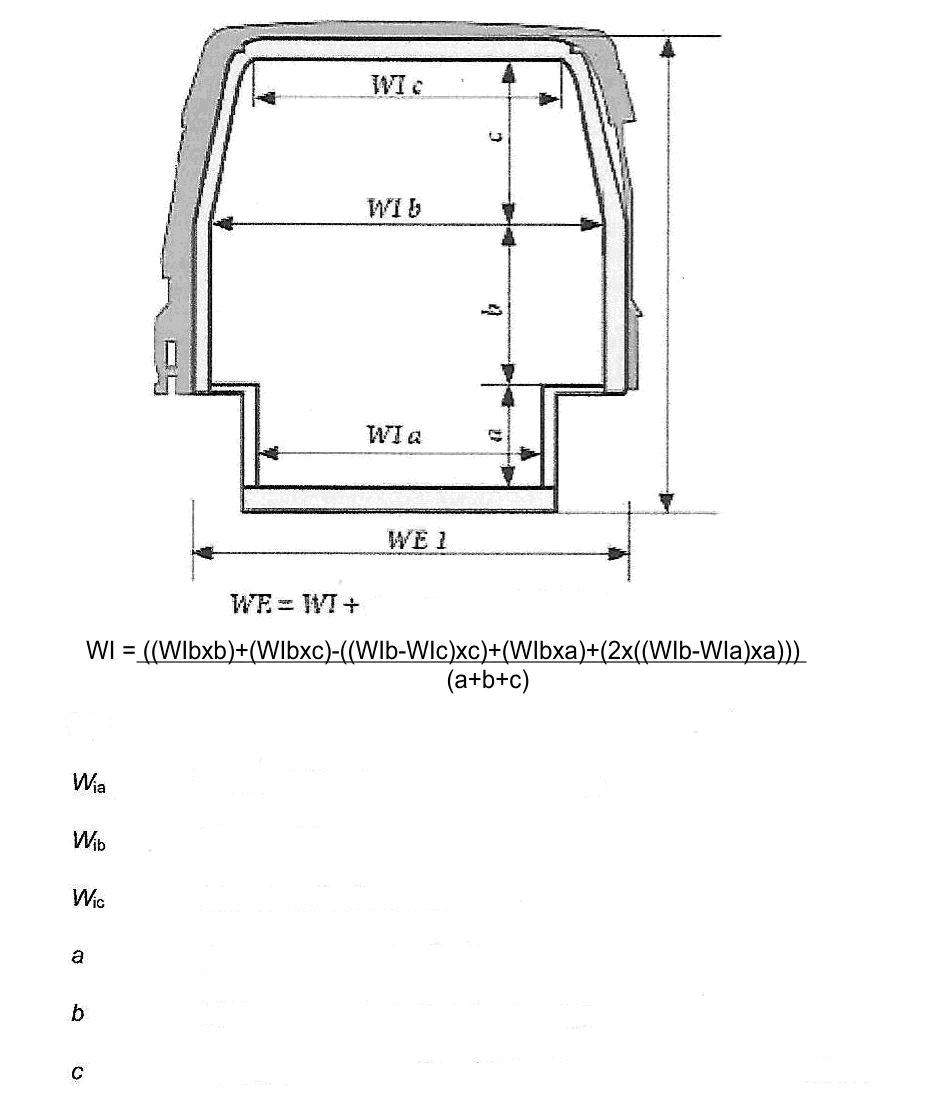 Рис. 4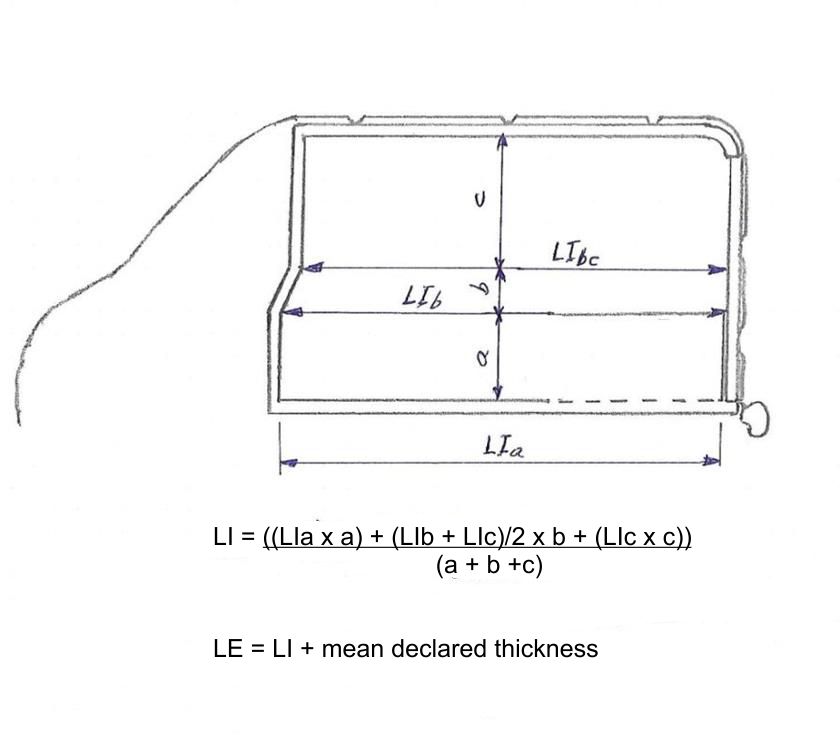 Рис. 5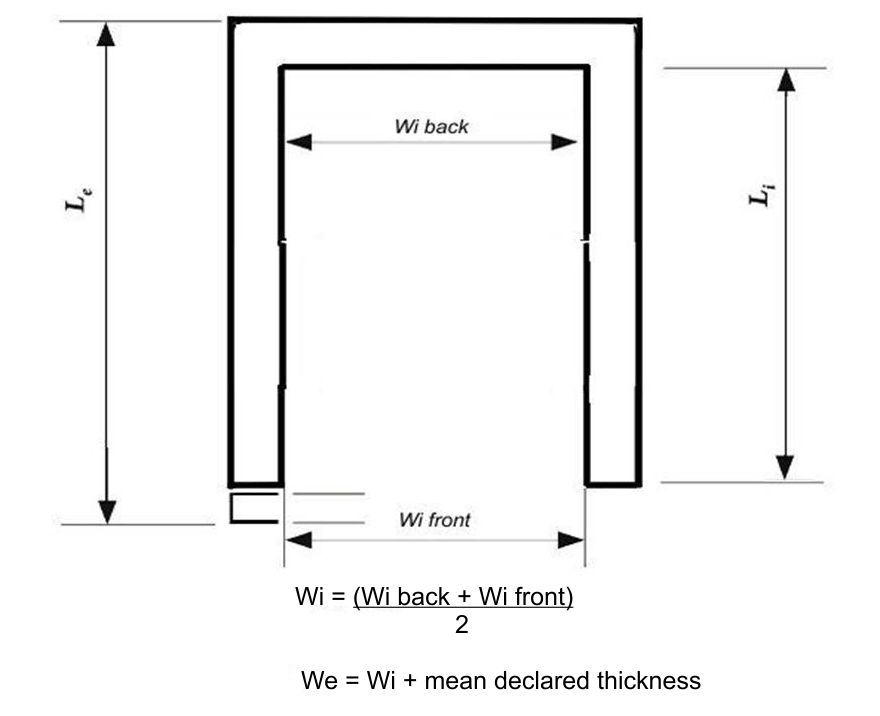 	VI.	Примеры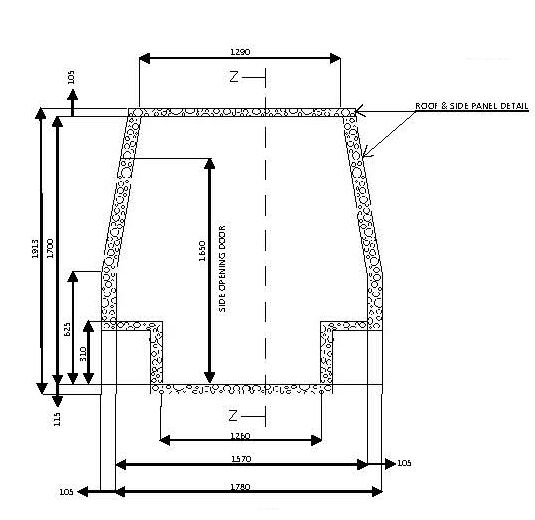 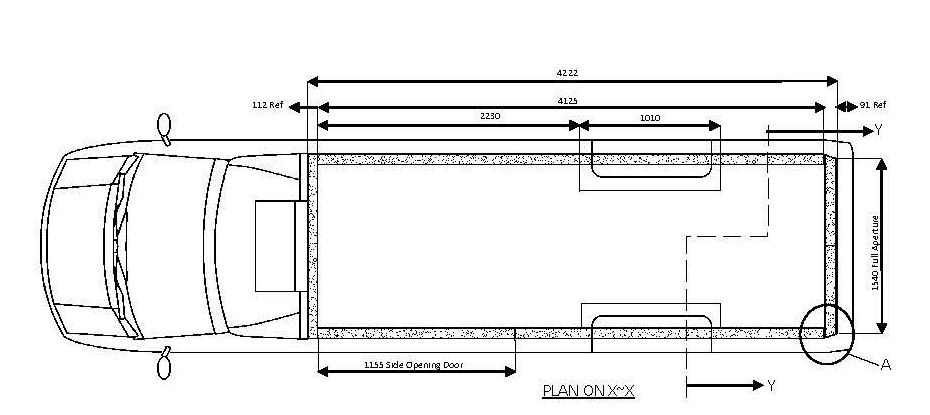 		Метод А		Метод B (без учета колесных ниш)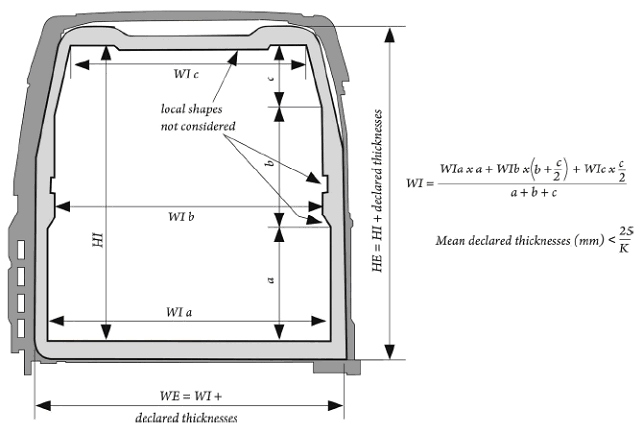 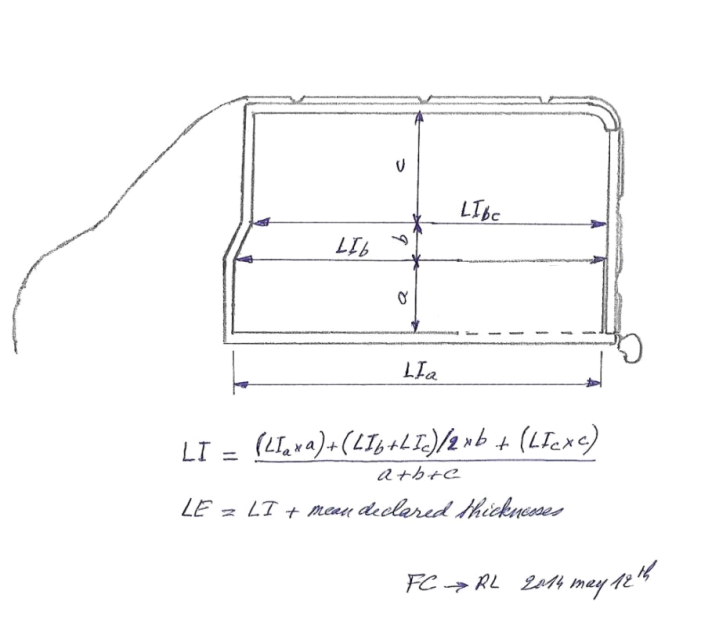 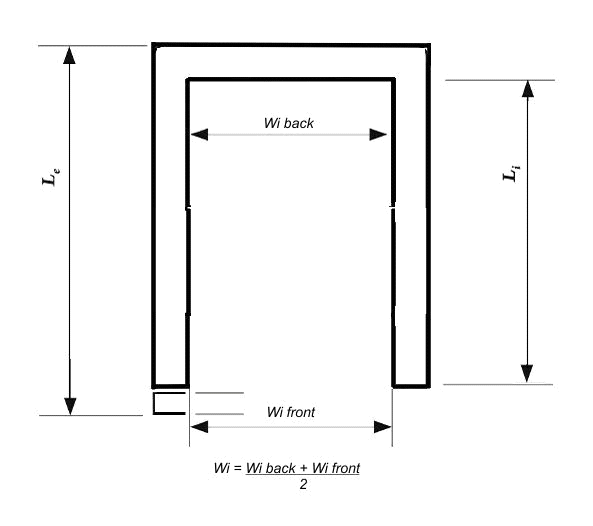 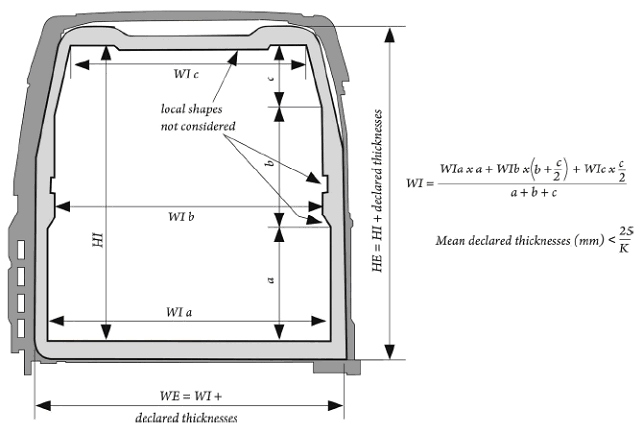 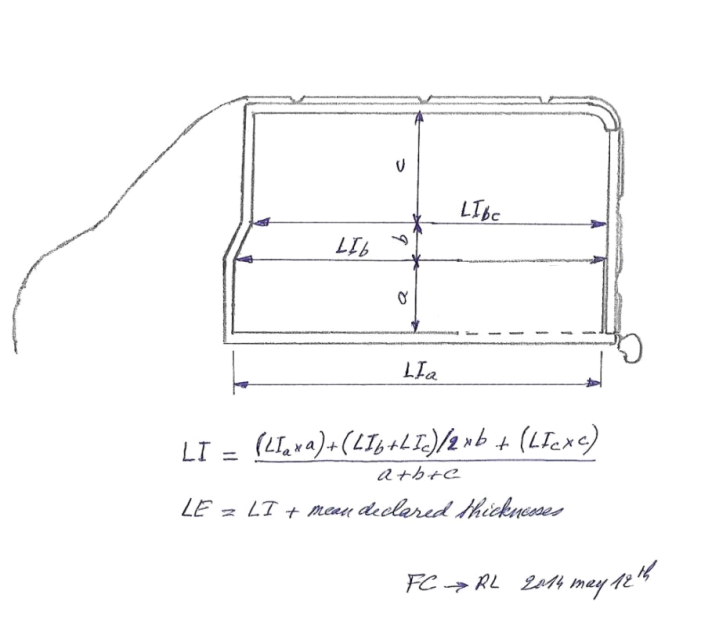 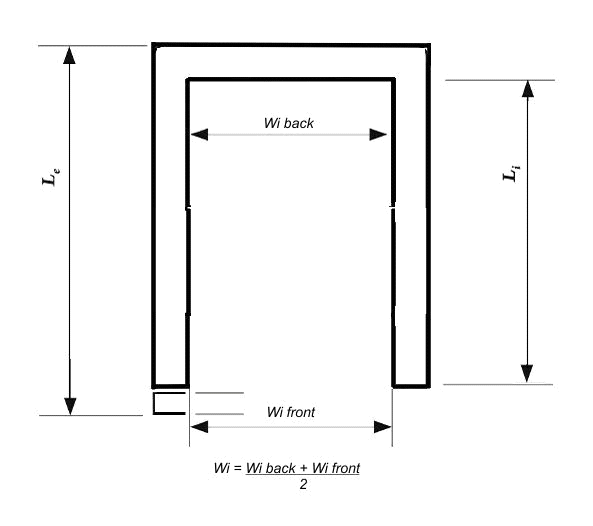 		Метод С (без учета колесных ниш)		Результаты использования всех трех методов (без учета колесных ниш)		Метод В (с учетом колесных ниш)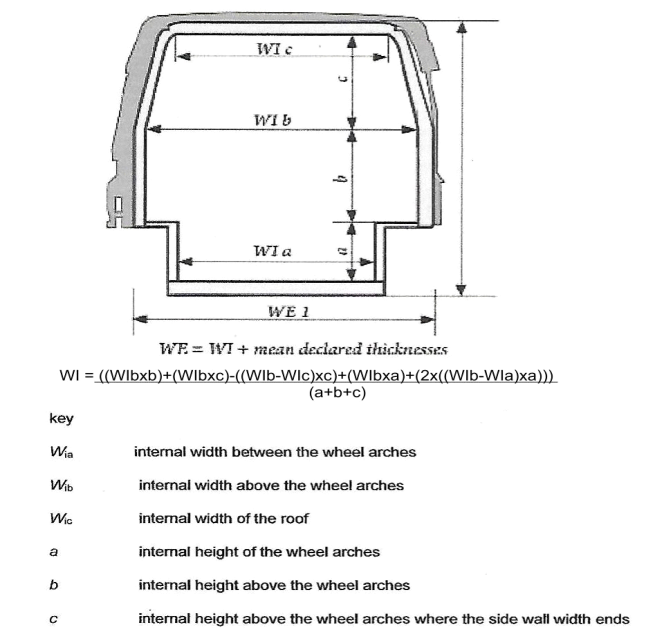 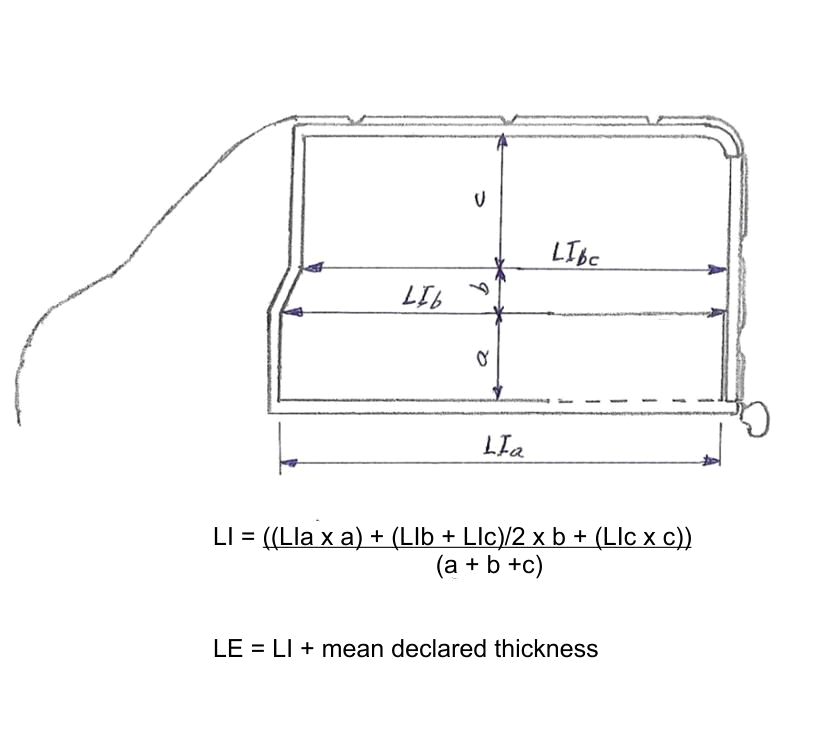 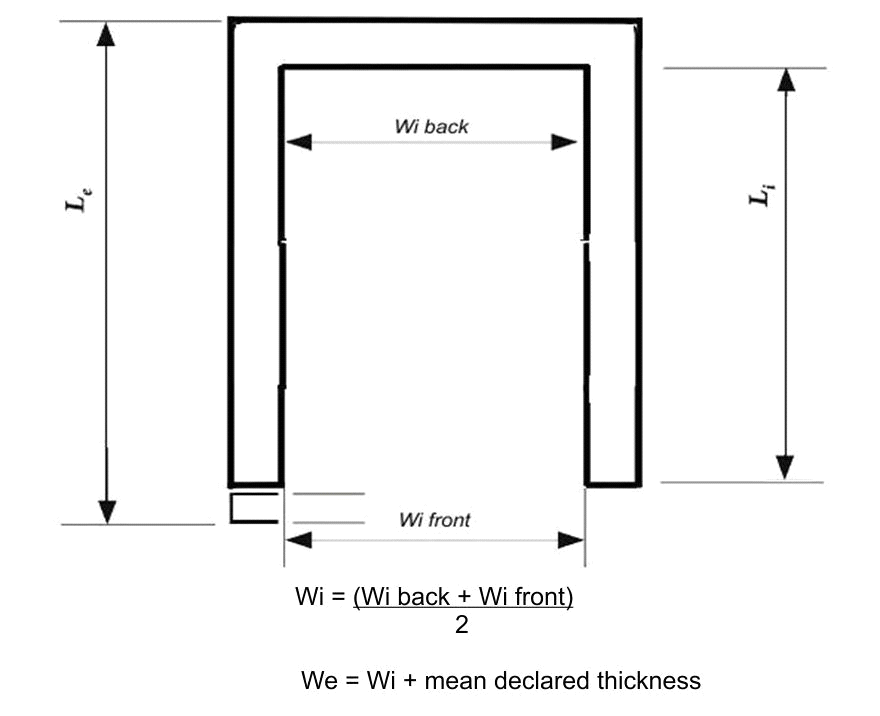 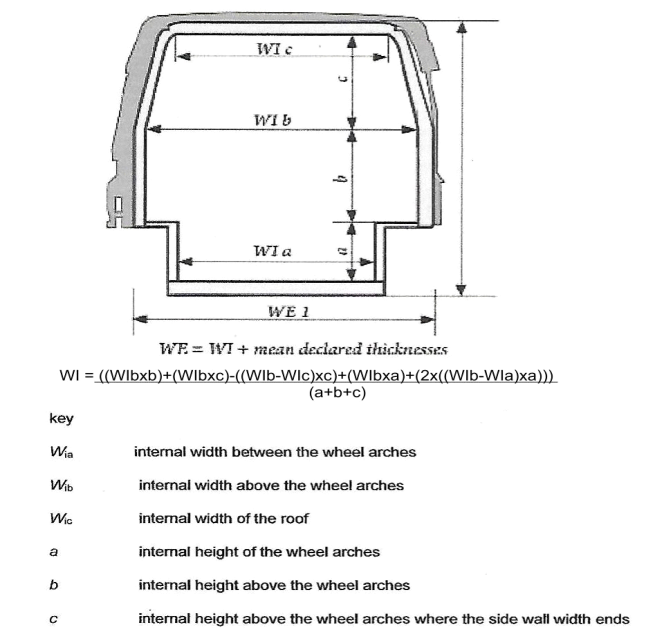 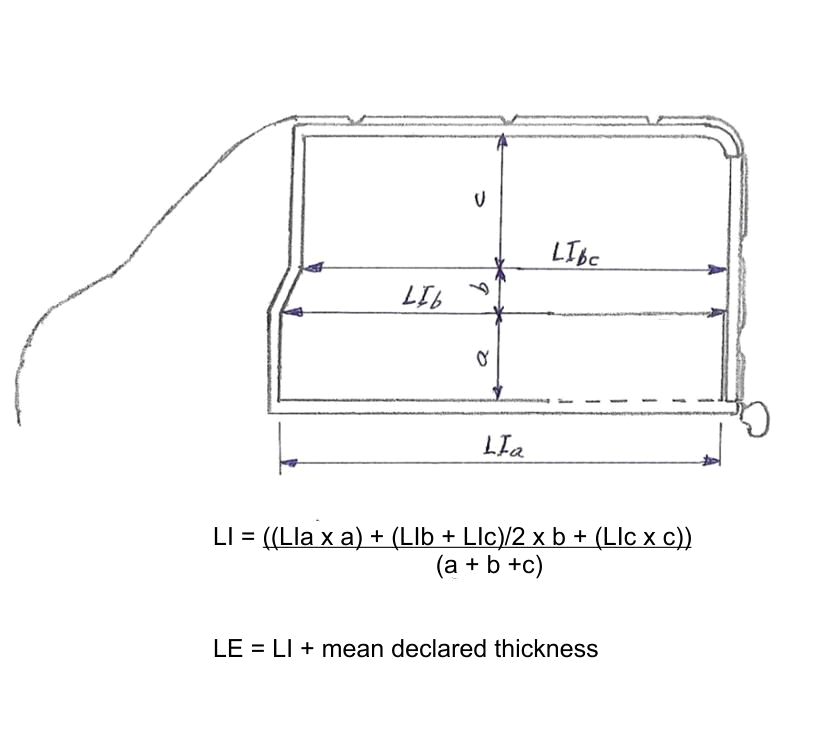 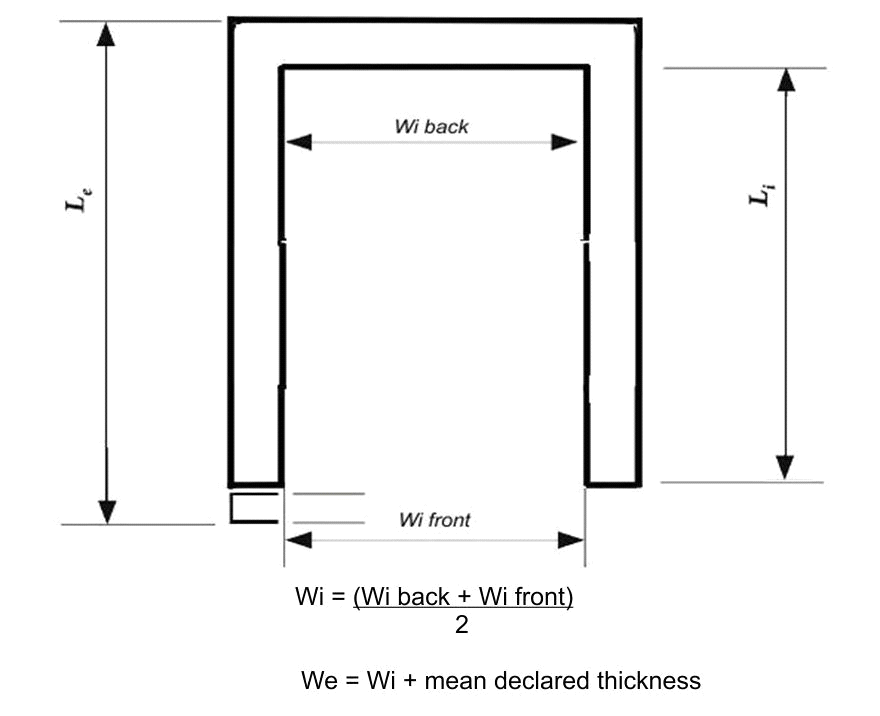 		Метод С (с учетом колесных ниш)		Результаты использования всех трех методов (с учетом колесных ниш)	VII.	Последствия9.	Могут возникнуть некоторые финансовые последствия для промышленности, так как в целом автомобили-фургоны становятся несколько дороже по мере изъятия из эксплуатации предыдущих менее дорогих модификаций. Как можно увидеть, применение метода итерации ведет к некоторому ужесточению требований, предъявляемых к изготовителям, по сравнению с теми случаями, когда имеются точные чертежи.10.	Повышение значений K, как правило, способствует снижению выбросов углекислого газа. Однако в некоторых случаях более высокое измеренное значение K может вызвать необходимость использования более мощных холодильных установок, что может привести к увеличению выбросов углекислого газа.11.	Настоящее предложение позволит обеспечить соответствие измерений, проводимых на автомобилях-фургонах без окон в грузовом отделении различными экспертами и испытательными станциями, и избежать нереалистичных результатов испытаний. В таком случае изготовители/предприятия по сборке кузовов будут уверены в том, что точное значение коэффициента K не зависит от того, какая испытательная станция или какой эксперт проводит испытание.